Please fill in all fields in this online employment screening form.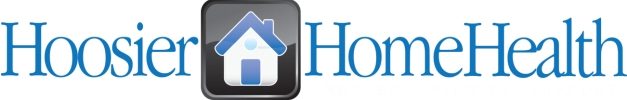 Hoosier Home Health is an equal opportunity employer.																			Date____________________Full Name:Home Address:Home Phone:Cell Phone:Position Applying For:		 [  ]CNA  	 [  ]HHA 	 [  ]Clerical  	[  ]LPN 		 [  ]RNPrevious Types of Facilities that you have worked in (check all that apply):[  ]Hospital		[  ]Hospice		[  ]Nursing Home		[  ]Rehab		[  ]Private Duty				  [  ]Assisted Living/Residential TreatmentLanguages that you speak, other than English:Availability:  [  ]Full Time		[  ]Part Time		[  ]Contract		[  ]TravelCheck all of the days that you are available to work:[  ]Monday		[  ]Tuesday		[  ]Wednesday		[  ]Thursday		[  ]Friday  [  ]Saturday  [  ]Sunday____________________________________________________________________________________________________Work Experience (Please list at least 3 places of employment going back at least 5 years, please explain all gaps in employment):Employer Name:Address:# of beds in unit:Describe duties and specialty areas:Pay Rate/Salary:Reason for leaving:Dates Employed:Title:Dept:Name of Immediate Supervisor:Telephone #:May we Contact?  (if not, why):Supervisory Experience?  How Often?:Did you travel? If so, how often:-------------------------------------------------------------------------------------------------------------------------------------------------------------------Employer Name:Address:# of beds in unit:Describe duties and specialty areas:Pay Rate/Salary:Reason for leaving:Dates Employed:Title:Dept:Name of Immediate Supervisor:Telephone #:May we Contact?  (if not, why):Supervisory Experience?  How Often?:Did you travel? If so, how often:---------------------------------------------------------------------------------------------------------------------------------------------------------------------Employer Name:Address:# of beds in unit:Describe duties and specialty areas:Pay Rate/Salary:Reason for leaving:Dates Employed:Title:Dept:Name of Immediate Supervisor:Telephone #:May we Contact?  (if not, why):Supervisory Experience?  How Often?:Did you travel? If so, how often:-----------------------------------------------------------------------------------------------------------------------------------------------------------------Please list any additional comments here:Send your completed application to: info@hoosierhomehealth.com